Приложение 8Утвержденапостановлением________________________________________________________________________________________________________________________________________________________________________________________________________________________________________________________________________________________________________________________________________________________________________(наименование документа об утверждении, включаяадминистрации Кавалеровского __________________________________________________________________________________________________________________________________________________________________________________________________________________________________________________________________________________________________________________________________________________________________наименования органов государственной власти илимуниципального района________________________________________________________________________________________________________________________________________________________________________________________________________________________________________________________________________________________________________________________________________________________________________органов местного самоуправления, принявших________________________________________________________________________________________________________________________________________________________________________________________________________________________________________________________________________________________________________________________________________________________________________решение об утверждении схемы или подписавшихсоглашение о перераспределении земельных участков)от ____                                     ____ N_____Схема расположения резервируемого земельного участка в границах Кавалеровского муниципального района для муниципальных нужд под размещение объектов местного значенияАдрес (местонахождение) земельного участка:Установлено относительно ориентира, расположенного за пределами участка. Ориентир - нежилое здание. Участок находится примерно в 80 м от ориентира по направлению на юго-восток. Почтовый адрес ориентира: Приморский край, р-н. Кавалеровский, пгт. Кавалерово, ул. Гагарина, д. 12Условный номер земельного участка  -Условный номер земельного участка  -Условный номер земельного участка  -Площадь земельного участка  2737 м2Площадь земельного участка  2737 м2Площадь земельного участка  2737 м2Обозначение характерных точек границКоординаты, мКоординаты, мОбозначение характерных точек границXY1231487698.482406247.3312487686.932406264.2411487682.082406259.6710487657.492406242.499487640.302406267.088487664.892406284.267487668.272406300.726487704.362406306.225487704.972406302.344487707.782406284.703487708.492406280.282487716.082406260.081487698.482406247.33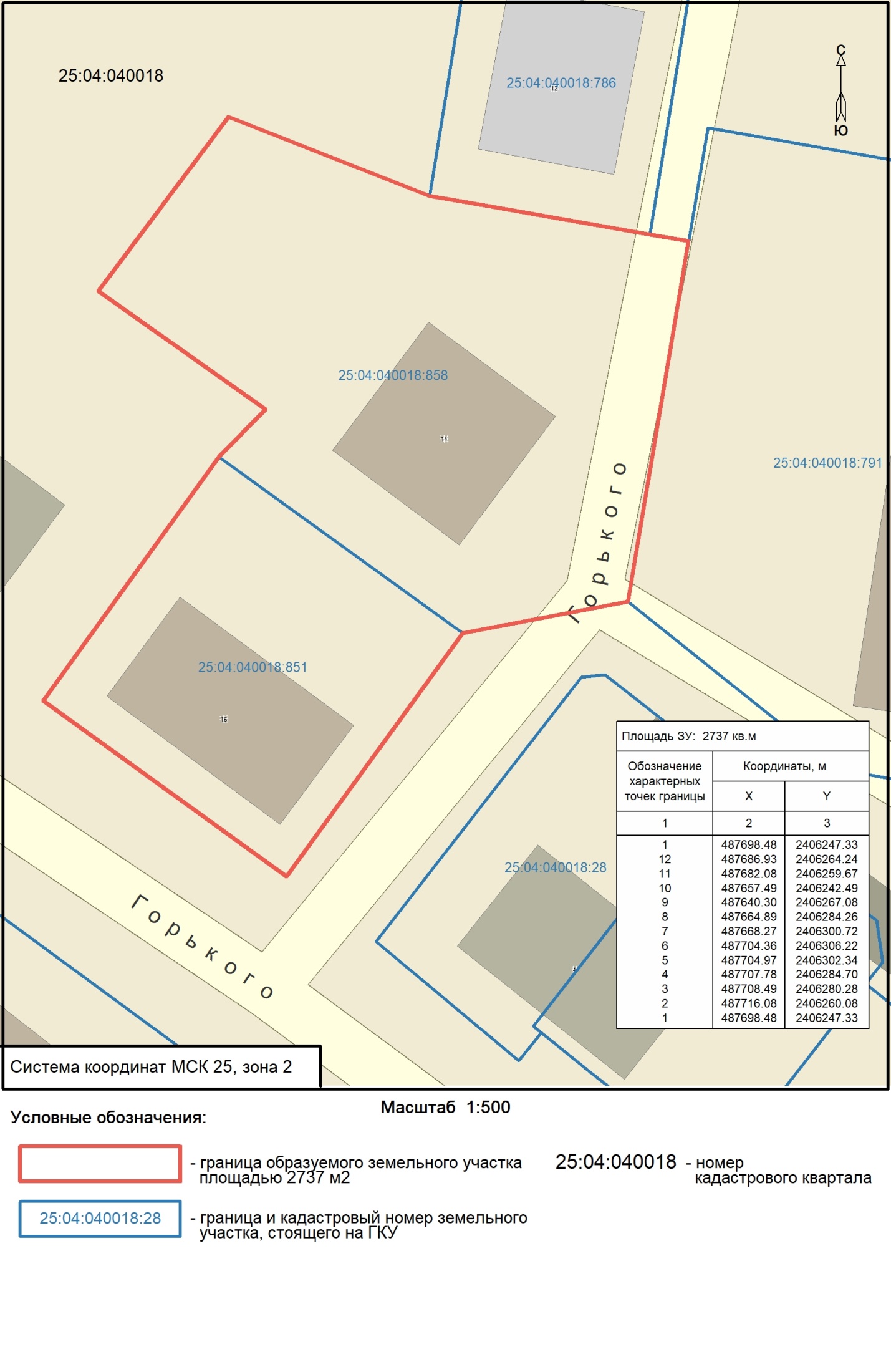 